MINISTERO DELL’ ISTRUZIONE DELL’UNIVERSITA’ E DELLA RICERCAUFFICIO SCOLASTICO REGIONALE PER IL LAZIO LICEO SCIENTIFICO STATALE“TALETE”Roma, 25/10/2020Alle Studentesse e gli studentiAi GenitoriAi DocentiAl  Personale ATA Alla DSGA  Sig.ra Paola LeoniSito webCircolare n. 70Oggetto: Classi in presenza da 27 al 30 OttobreSi informa che a seguito del DPCM	di ieri, le attività didattiche a distanza sono incrementate fino al 75%.Pertanto, dal 27 al 30 Ottobre svolgeranno le lezioni in presenza le seguenti classi:Tutte le altre classi svolgeranno didattica a distanza.Seguirà circolare con prospetto orari di ingresso ed uscita scaglionati.L’organizzazione sopra descritta è da considerarsi provvisoria.Da lunedì 2 Novembre subentrerà una turnazione diversa, attualmente in corso di definizione.Il Dirigente ScolasticoProf. Alberto CataneoFirma autografa sostituita a mezzo  stampa ai sensi dell’art. 3 comma 2 del d.lgs. n.39/1993dal 27 al 30 Ottobre1A, 1D, 1EVia Cola di RienzoInizio lezioni 8.10Martedì 271B, 1C, 1F, 1G, 1M5A, 5CVia CamozziInizio lezioni 8.10Mercoledì 281B, 1C, 1F, 1G, 1M5E, 5F, 2HVia CamozziInizio lezioni 8.10Giovedì 291B, 1C, 1F, 1G, 1M5H, 5L, 2F, 2H Via CamozziInizio lezioni 8.10Venerdì 301B, 1C, 1F, 1G, 1M5G, 5D, 2HVia CamozziInizio lezioni 8.10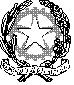 